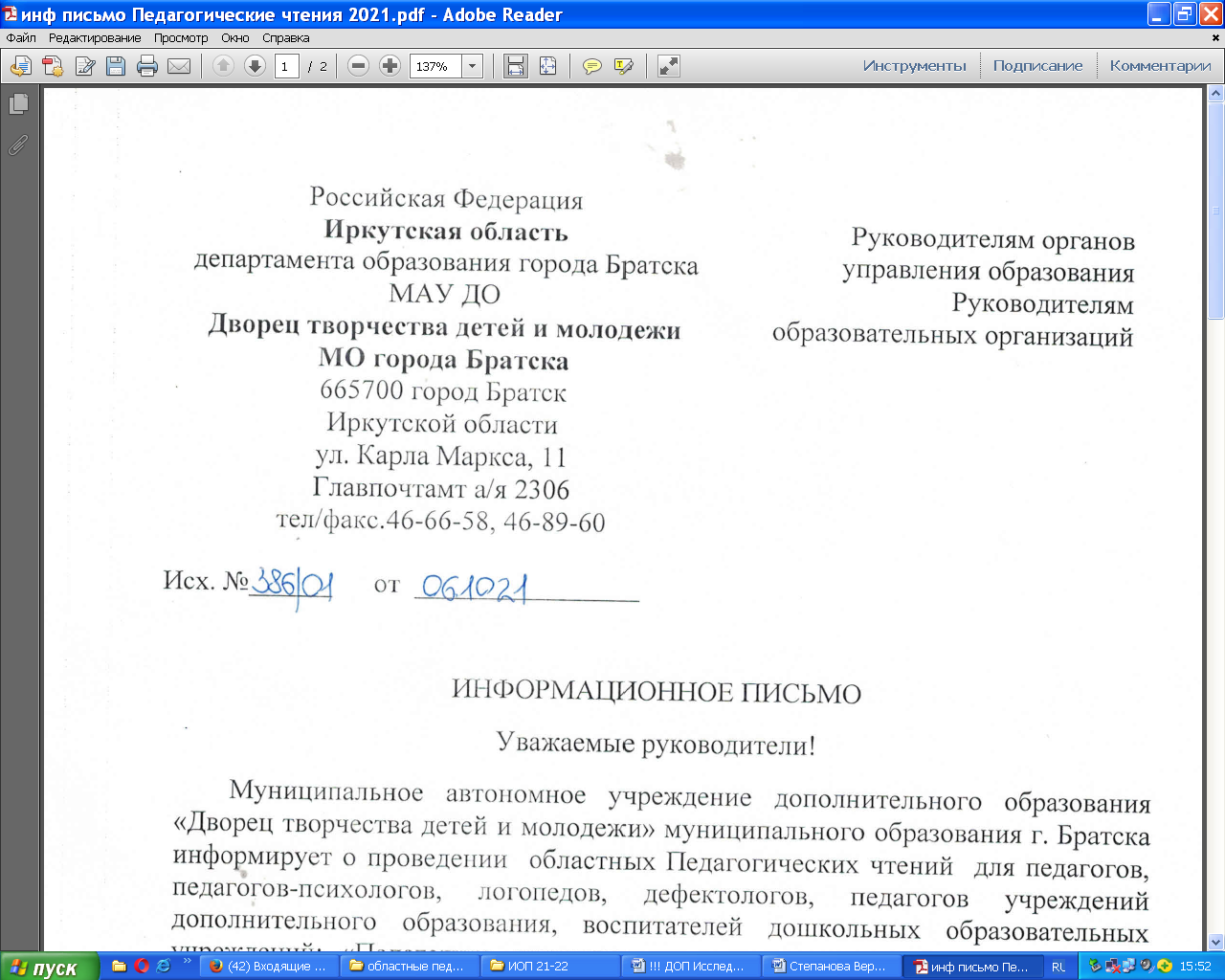 ИНФОРМАЦИОННОЕ ПИСЬМОУважаемые руководители!Муниципальное автономное учреждение дополнительного образования «Дворец творчества детей и молодежи» муниципального образования г. Братска информирует о проведении  областных Педагогических чтений  для педагогов, педагогов-психологов, логопедов, дефектологов, педагогов учреждений дополнительного образования, воспитателей дошкольных образовательных учреждений: «Педагогика оздоровления: методика, направления и практика использования средств сенсорной комнаты», (далее Педагогические чтения).	Педагогические чтения являются формой обобщения и представления опыта, способствующей повышению квалификации педагогических работников, привлечению их к решению актуальных проблем обучения и воспитания.         Для участия в Педагогических чтениях принимаются Стендовые доклады и видеоматериалы мастер-классов по следующим направлениям:Средства здоровьесберегающей технологии.Применение здоровьесберегающих технологий в ДОУ.Новые подходы к оздоровлению детей в  образовательном учреждении.Современные технологии в коррекционно-педагогической работе с детьми с ОВЗ.Развивающие формы оздоровительной работы в условиях сенсорной комнаты.Педагогические чтения  проводятся в дистанционном формате9  ноября 2021 г. 12:00Ссылка на подключение будет размещена на сайте Дворца творчества детей и молодежи – http://dtdmbratsk.ru/По завершению онлайн-трансляции будет доступен для скачивания сертификат слушателя Педагогических чтений.Авторы мастер-классов и стендовых докладов получат именные сертификаты на свои электронные почты.Материалы мастер-классов и стендовых докладов будут размещены на официальном сайте МАУ ДО «ДТДиМ» МО г.Братска и доступны для просмотра до 12.11.2021 г.Организаторы Педагогических чтений оставляют за собой право не принимать материалы, не соответствующие тематике Чтений и без предоставления Согласия на размещение материалов.Участникам Педагогических чтений необходимо с 11 октября 2021 г. по 2 ноября 2021 г. (до 18:00 ч., время иркутское)ознакомиться с положением о Педагогических чтениях по ссылке: http://dtdmbratsk.ru/poleznaya-informatsiya-o-nas/POlo%20obl%20ped.22.pdfотправить заявку в google форме при регистрации (ссылка на регистрацию:  https://forms.gle/Y6w7bfXa4dA6VdJD6 ) выслать на адрес электронной почты: metodist.dtdm@mail.ru материалы мастер-класса или стендового доклада и согласие на размещение материалов в формате *.pdf или *.JPEGТребования к материалам Педагогических чтений:Стендовый доклад принимается в формате *.pdf и должен содержать название доклада, учреждение, ФИО автора.Мастер-класс	принимается	в	формате	видео	*mp4,	презентации PowerPoint pptx время мастер-класса – не более 20 минут.Контактный телефон: 8(3953)46-64-22 информационно-методическая служба.Сайт Дворца творчества детей и молодежи – http://dtdmbratsk.ru/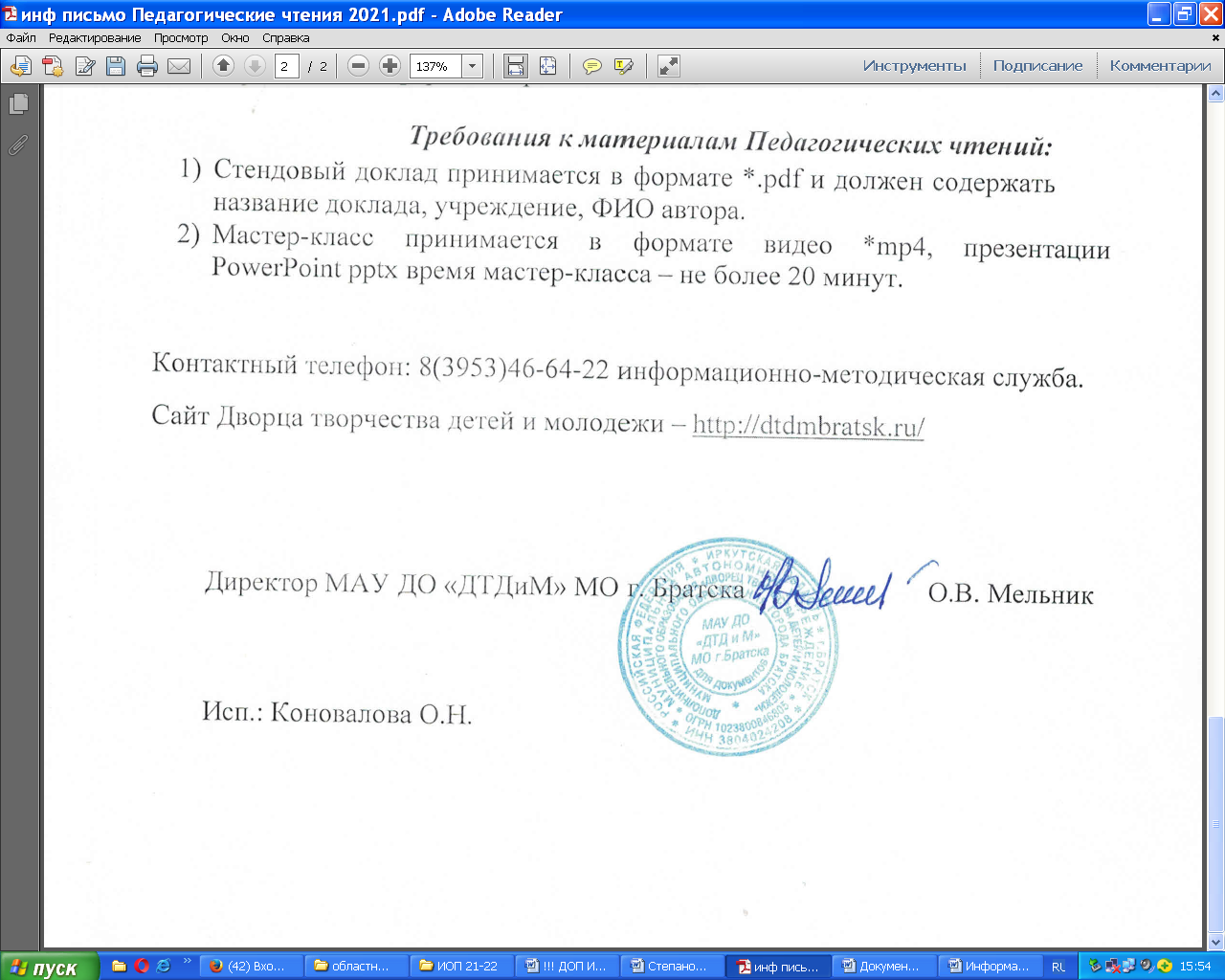 